Totalita Totalita je zkratka pro totalitární systém. Je to odvozené od slova „totální“, čili neomezený.V ČSR byla po většinu První republiky zastupitelská demokracie – lid si volil své zástupce, kteří za něj (podobně jako dnes) rozhodovali, ideálně v jeho zájmu. To se však na konci roku 1938 změnilo. V Německu od roku 1933 (a v Československu od roku 1948) byla totalita – čili neomezená moc jedné politické strany (v Německu NSDAP, v Československu KSČ).Problém je, že cesta od demokracie k totalitě je velmi nejasná. A toho, že už je totalita, si mnoho lidí ani nevšimne.  Které výroky popisují totalitu? Zakroužkujte je. „Novináři popisují, jak zle panovník vládne.“„Občané mohou cestovat pouze se svolením vlády.“„Každý si vybírá, na jakou školu půjde.“„Kdo nesouhlasí s politikou vlády, vyjádří svůj názor ve volbách.“ „Vybrané skupiny občanů nemohou volit.“„Kdo nesouhlasí s politikou vlády, bude potrestán.“Totalita Totalita je zkratka pro totalitární systém. Je to odvozené od slova „totální“, čili neomezený.V ČSR byla po většinu První republiky zastupitelská demokracie – lid si volil své zástupce, kteří za něj (podobně jako dnes) rozhodovali, ideálně v jeho zájmu. To se však na konci roku 1938 změnilo. V Německu od roku 1933 (a v Československu od roku 1948) byla totalita – čili neomezená moc jedné politické strany (v Německu NSDAP, v Československu KSČ).Problém je, že cesta od demokracie k totalitě je velmi nejasná. A toho, že už je totalita, si mnoho lidí ani nevšimne.  Které výroky popisují totalitu? Zakroužkujte je. „Novináři popisují, jak zle panovník vládne.“„Občané mohou cestovat pouze se svolením vlády.“„Každý si vybírá, na jakou školu půjde.“„Kdo nesouhlasí s politikou vlády, vyjádří svůj názor ve volbách.“ „Vybrané skupiny občanů nemohou volit.“„Kdo nesouhlasí s politikou vlády, bude potrestán.“50. létaByla zahájena kolektivizace a fakticky byli vlastníci půdy i živností zbavováni majetku. Rozběhla se kola politických procesů a zavládl strach ze Státní bezpečnosti. V závěru této fáze došlo i na vlastní straníky, kteří se stali obětí revoluce.Stabilitu komunistického režimu v Československu využili komunisté k dalšímu upevnění moci. Vrcholem byla nová ústava a vyhlášení o vybudování socialismu v roce 1960. Padesátá léta končila jako doba stability komunistického režimu. Odpůrci byli zastrašeni a umlčeni, emigrovali, nebo byli ve vězeních.Kolektivizace – který obrázek ji popisuje?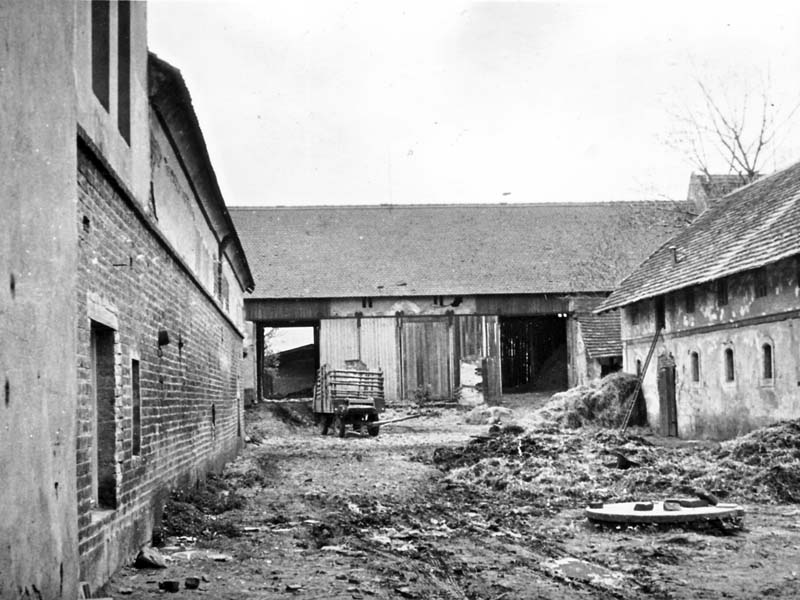 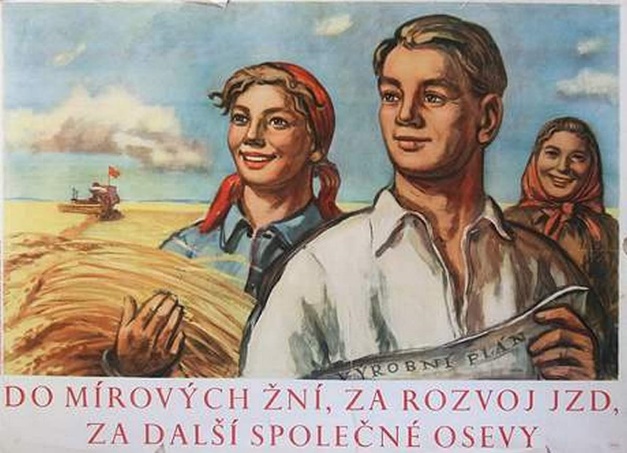 Uzavřené hranice (železná opona)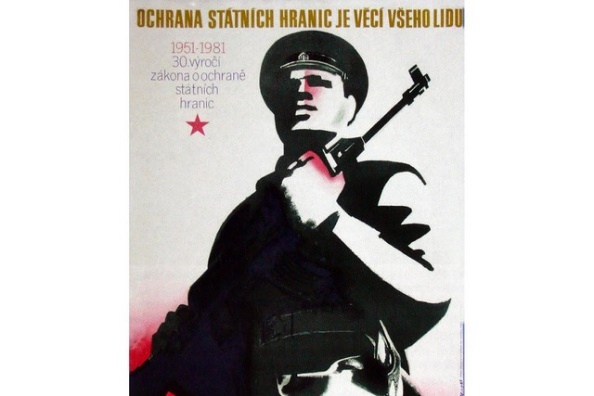 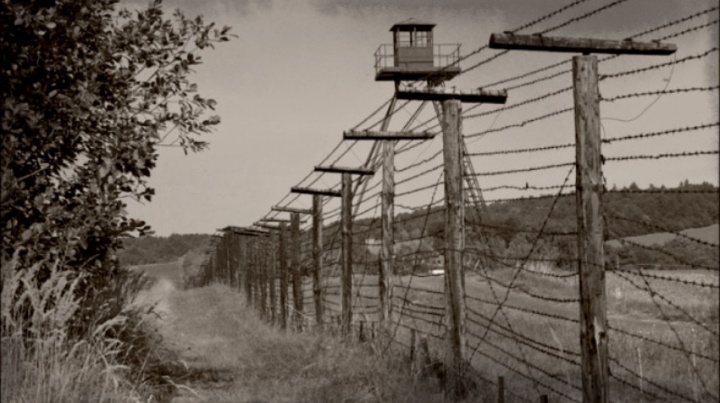 Rozdělte si role - Rozdíl mezi slovy a činy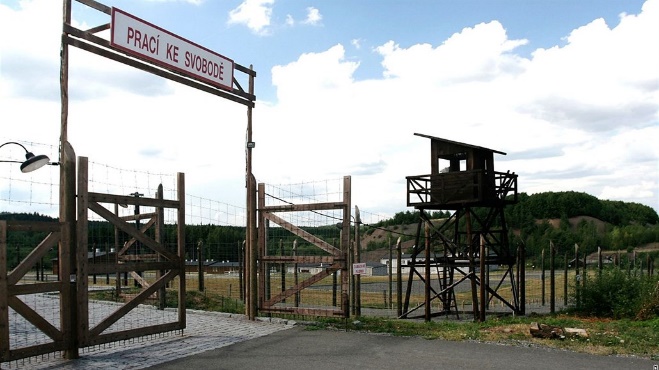 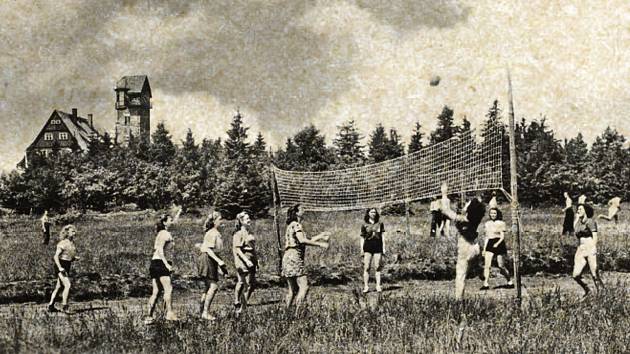 